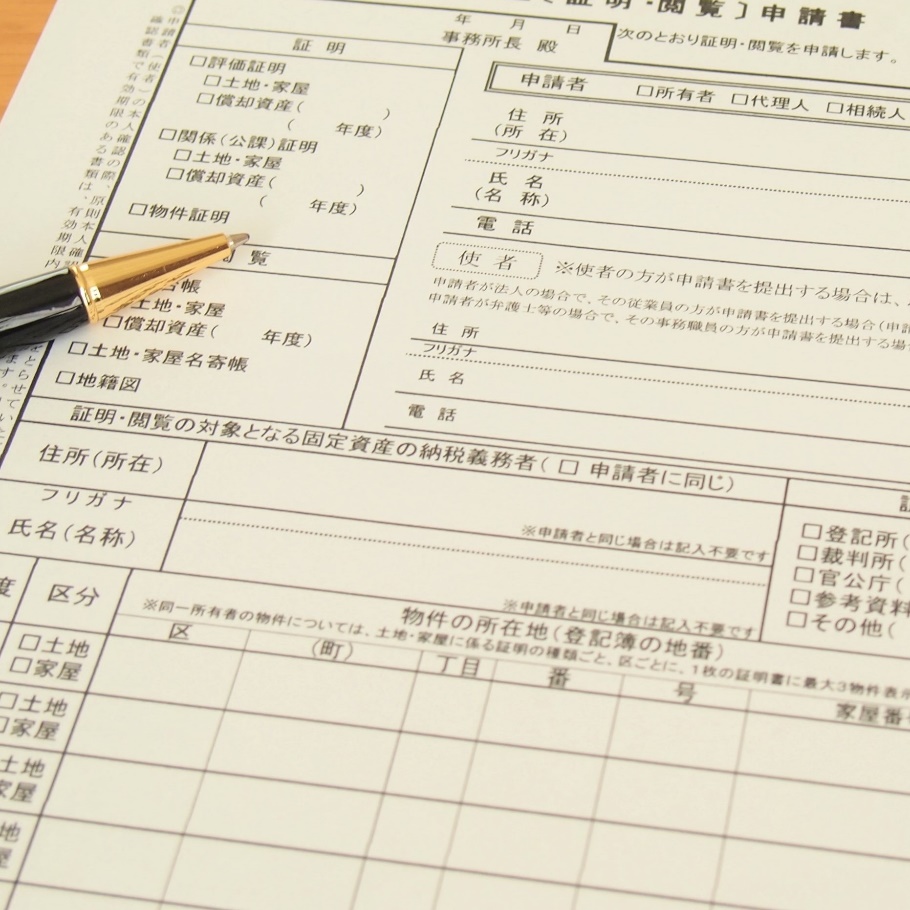 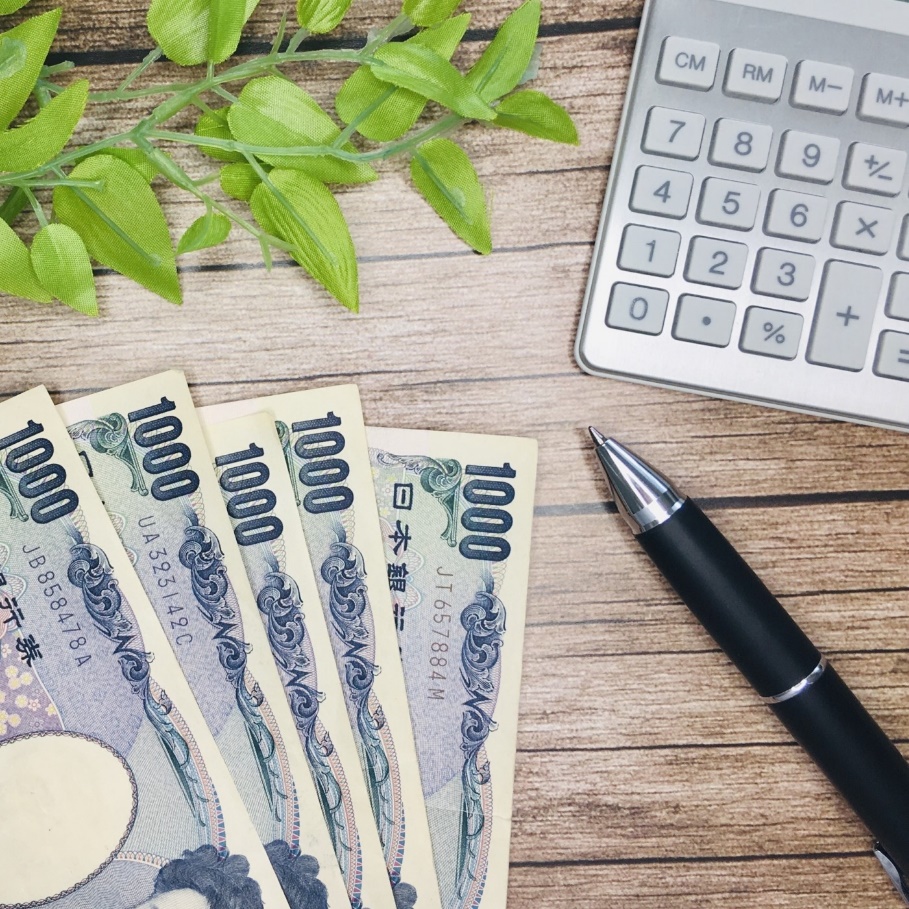 世の中に助成金は多くあるものの、あまり知られていない ためか、有効活用されていないと思われます。2023年度の   茨城県調査では、助成金を全く得ていない団体は3割を超え ました。また、助成金を申請する市民活動団体なども、助成財団などがどのような意図で助成申請を公募、審査するのか、十分理解しないまま申請書を書き、良い申請書類が審査の場で揃って いるとは言い難い状況があります。助成金が十分に活用されなければ、地域の課題は取り残されたままになってしまいます。助成金をしっかり活用し、採択率を上げるため、そのポイントを一緒に学びましょう。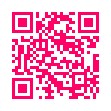 認定NPO法人茨城NPOセンター・コモンズ　　FAX：029-300-4320　電話：029-300-4321　eメール：info@npocommons.org 個人情報は、本事業運営及び関連するご連絡のみに使用いたします。		※ 1団体複数名のご参加も歓迎！団体名（あれば）部署名（あれば）役職名（あれば）氏名電話参加方法 会場参加　　 オンライン参加eメール・アドレス